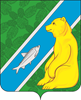 АДМИНИСТРАЦИЯГОРОДСКОГО ПОСЕЛЕНИЯ АНДРАОктябрьского районаХанты-Мансийского автономного округа – ЮгрыПОСТАНОВЛЕНИЕпгт. АндраО внесении изменения в постановление администрации городского поселения Андра от 16.04.2020 № 71 «Об оплате труда и социальной защищённости лиц, замещающих должности, не отнесенные к должностям муниципальной службы, и осуществляющих техническое обеспечение деятельности администрации городского поселения Андра»В целях приведения нормативно правовых актов городского поселения Андра в соответствие с действующим законодательством:Внести в приложение 3 постановления администрации городского поселения Андра от 16.04.2020 № 71 «Об оплате труда и социальной защищённости лиц, замещающих должности, не отнесенные к должностям муниципальной службы, и осуществляющих техническое обеспечение деятельности администрации городского поселения Андра» следующее изменение:1.1. В пункте 3.2. слова «от 03.09.2018 № 33 «О гарантиях и компенсациях для лиц, работающих в организациях, финансируемых из местного бюджета» заменить словами «от 20.02.2020 № 8 «О гарантиях и компенсациях для лиц, работающих в организациях, финансируемых из местного бюджета».».2. Обнародовать настоящее постановление путем размещения в сети Интернет на официальном сайте городского поселения Андра www.andra-mo.ru.3. Постановление вступает в силу после его официального обнародования.4. Контроль за выполнением постановления оставляю за собой.Глава городского поселения Андра 						          Н.В. Жук «12»августа2020г№199